Turniej Tenisa Ziemnego o Puchar Prezesa Banku Spółdzielczego w Ośnie LubTurniej Tenisa Ziemnego o Puchar Prezesa Banku Spółdzielczego w Ośnie Lub. 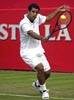 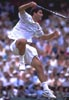 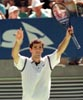 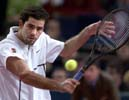 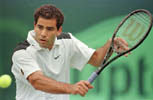 Osoby zgłaszające się do turnieju muszą posiadać status amatora - przedsiębiorcy,  tj. chętni z różnych branż: biznesmeni, prawnicy, lekarze, właściciele firm różnych narodowości  gracze, którzy od minimum 2 lat nie byli sklasyfikowani na końcowej rocznej liście PZT.Prawo startu mają osoby powyżej 18 roku życia.Komunikat turniejowyOrganizator: Górzycki Klub Tenisowy „Smecz”, Kompleks Sportowo-Rehabilitacyjny w Górzycy i Bank Spółdzielczy w Ośnie Lubuskim.                  Termin: 16-17 lipca 2011Zgłoszenia i informacje:Miejsce rozgrywania turnieju:Informacje o turnieju:Możliwości zakwaterowania:Nagrody:Regulamin Turnieju  Tenisa ZiemnegoO Puchar Prezesa Banku Spółdzielczego w Ośnie Lub. ORGANIZATOR1. Organizatorem turnieju jest Górzycki Klub Tenisowy ,,Smecz” w Górzycy, Kompleks Sportowo – Rehabilitacyjny w Górzycy i Bank Spółdzielczy w Ośnie Lubuskim.WARUNKI UCZESTNICTWA:2. W turnieju mogą brać udział tylko i wyłącznie pełnoletni amatorzy -  przedsiębiorcy,  tj. chętni z różnych branż: biznesmeni, prawnicy, lekarze, właściciele firm różnych narodowości  gracze, którzy od minimum 2 lat nie byli sklasyfikowani na końcowej rocznej liście PZT oraz gracze, którzy nie posiadają legitymacji instruktorskiej i trenerskiej o specjalności tenis.3. W turnieju mogą brać udział osoby, które najpóźniej do dnia 12.07.2011, do godziny 16.00zgłoszą chęć uczestnictwa w turnieju. 4. Turniej jest turniejem zamkniętym a uczestnictwo w turnieju jest na podstawie potwierdzonego zaproszenia.5. Losowanie par dokona komisja powołana przez Organizatorów w dniu 14.07.2011r a informacja o losowaniu zostanie zamieszczona na stronie www.sport.kultura.gorzyca.pl w dniu losowania.SPOSÓB PRZEPROWADZENIA6. Turniej będzie rozgrywany systemem pucharowym .7. Turniej będzie rozgrywany w dwóch dniach w pierwszym dniu rozgrywki w eliminacyjne w drugim dniu półfinały i finały. 8. Pierwsze rundy turniejowe będą rozgrywane do dwóch wygranych setów (przy stanie 1:1 w setach obowiązuje super tie-break do 10 punktów), natomiast półfinały oraz finał będą rozgrywane do dwóch wygranych setów (przy stanie 1:1 w setach obowiązuje 3 set przy stanie 6:6 tie-break do 7 punktów) .9. Każdy zawodnik musi być gotowy do gry już na 15 minut przed wyznaczoną godziną swojegomeczu.10. Nad sprawnym przebiegiem turnieju oraz poszczególnych meczów będą czuwać dyrektor turnieju oraz sędziowie prowadzący poszczególne mecze i to do nich należy podejmowanie ostatecznych decyzji w sprawach spornych.11. Zawodników grających na korcie obowiązuje pełny strój sportowy.12. Zawodnicy oraz kibice proszeni są o poszanowanie zasad fair-play w trakcie rozgrywanychspotkań.13. Głos ostateczny w przypadku sporu ma Dyrektor turnieju.POSTANOWIENIA KOŃCOWE14. Zawodnik wygrywający spotkanie zobowiązany jest do zwrotu piłek sędziemu prowadzącemu mecz.15. Zabrania się w czasie gry turniejowej na korcie korzystania z telefonów komórkowych, rozmowytakie należy przeprowadzać poza płytą kortów.  Przed wejściem na kort należy wyłączyć lub wyciszyćtelefon komórkowy.16. Organizator zastrzega sobie prawo interpretacji niniejszego regulaminu.17. Przystąpienie do turnieju jest równoznaczne z akceptacją postanowień regulaminu.18. Organizator nie ponosi odpowiedzialności z tytułu utraty zdrowia przez uczestnika.19. Organizator turnieju zastrzega sobie prawo do przesunięcia terminu turnieju w przypadkuniesprzyjających warunków pogodowych.20. Przystąpienie do turnieju jest równoznaczne ze zgodą na wykorzystanie wizerunku w materiałachmarketingowych i oświadczeniem o niemożności roszczenia wobec Górzyckiego Klubu Tenisowego ,,Smecz” żadnych praw z tym związanych.Podpisano
              Dyrektor Honorowy                          Dyrektor Turnieju                          Dyrektor Ośrodka               Aniela Kijkowska                           Zbigniew Hołowacz                  Małgorzata GniewczyńskaKategorieWeryfikacja:Losowanie:Początek gier:Do lat 40 Open13.07.201114.07.20119.30Powyżej lat 40 Open13.07.201114.07.20119.30Adres: Korty  przy Kompleksie Sportowo – Rehabilitacyjnym w Górzycy ul. Różana 41 69-113 GórzycaTel: 957591584
       781155131e-mail: ksr@gorzyca.plwww.sport.kultura.gorzyca.plTermin zgłoszeń:12.07.2011Adres: Korty  przy Kompleksie Sportowo – Rehabilitacyjnym w Górzycy ul. Różana 41 69-113 GórzycaTel: 95751584
       781155131e-mail: ksr@gorzyca.plwww.sport.kultura.gorzyca.plDyrektor turnieju: Zbigniew Hołowacz          Liczba kortów: 4                                Nawierzchnia: sztuczna trawa Sędzia Naczelny:  do uzgodnienia         Marka piłek: Tretorn Tournament         Kompleks Sportowo – Rehabilitacyjny w Górzycy ul. Różana 41 69-113 Górzyca; Centrum Spotkań Polsko – Niemieckich – wcześniejsza rezerwacja telefoniczna.Nagrody ufundowane przez Bank Spółdzielczy w Ośnie Lubuskim, Klub Tenisowy Smecz, Sponsorów.I miejsce rower II miejsce OrbitrekIII miejsce zestaw sportowyNagrody dodatkowe zostaną rozlosowane przez organizatorów3 rakiety tenisowe2 torby tenisoweInne informacje:Każdy z zawodników otrzyma kupon żywnościowy wartości 20 zł upoważniający do konsumpcji na terenie ośrodka. W trakcie trwania turnieju dla dzieci będą zorganizowane gry i zabawy na terenie ośrodka.   